33η ΠΡΟΣΚΛΗΣΗ ΣΥΓΚΛΗΣΗΣΕΠΙΤΡΟΠΗΣ ΠΟΙΟΤΗΤΑΣ ΖΩΗΣΚαλείστε να προσέλθετε σε τακτική συνεδρίαση της ΕπιτροπήςΠοιότητας Ζωής, που θα διεξαχθεί στο Δημαρχειακό Μέγαροτην 21η του μηνός Οκτωβρίου έτους 2021, ημέρα Πέμπτη και ώρα 12:00, σύμφωνα με το άρθρο 10 της από 11/3/2020 Πράξης Νομοθετικού Περιεχομένου (μέτρα αποφυγής της διάδοσης του Κορωναϊού Covid 19) και την με αριθμ. πρωτ. ΔΙΔΑΔ/Φ.69/182/οικ. 17896/20-09-2021 εγκύκλιο του Υπ. Εσωτερικών «…Συνεδριάσεις συλλογικών οργάνων με φυσική παρουσία χωρίς τον περιορισμό ατόμων του προηγούμενου σημείου αποκλειστικά για πλήρως εμβολιασμένους σύμφωνα με την παρ. 2 του άρθρου 10 και νοσήσαντες το τελευταίο εξάμηνο…», για την συζήτηση και λήψη αποφάσεων στα παρακάτω θέματα της ημερήσιας διάταξης, σύμφωνα με τις σχετικές διατάξεις του άρθρου 75 του Ν.3852/2010 (ΦΕΚ Α' 87)όπως αντικαταστάθηκε με το άρθρο 77 του Ν.4555/2018 (ΦΕΚ 133/19-07-2018 τεύχος Α’) :1.Έγκριση  Κανονισμού Άρδευσης  Δήμου Τρικκαίων2.Συμπλήρωση της υπ'αριθμ.607/2016 απόφασης του Δημοτικού Συμβουλίου (176/2016 Απόφασης ΕΠΟΙΖΩ)3.Εισήγηση περί κατάργησης ή μη θέσης κενωθέντος περιπτέρου και απομάκρυνση σώματος περιπτέρου (κουβουκλίου)4.Επέκταση δικτύου κάδων ανακύκλωσης ειδών ένδυσης, ιματισμού και υπόδησης με τοποθέτηση 28 νέων κάδων »5.Μετακίνηση κάδων αστικών απορριμμάτων Βενιζέλου 76.Μετακίνηση κάδων αστικών απορριμμάτων Φιλίππου 37.Παραχώρηση κοινόχρηστου χώρου για εκδήλωση προσωρινού χαρακτήρα στον Ποδηλατικό Σύλλογο Τρικάλων8.Παραχώρηση κοινόχρηστου χώρου για εκδήλωση προσωρινού χαρακτήρα ΔΕΗ e-bikeFestival9.Παραχώρηση προαύλιου χώρου Δημοτικού Σχολείου Τ.Κ.Διποτάμου για εκδήλωση προσωρινού χαρακτήρα10.«Παραχώρηση κοινόχρηστου χώρου για εκδήλωση προσωρινού χαρακτήρα στην εταιρεία Μάτζικον ΙΚΕ"Πίνακας Αποδεκτών	ΚΟΙΝΟΠΟΙΗΣΗ	ΤΑΚΤΙΚΑ ΜΕΛΗ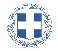 ΕΛΛΗΝΙΚΗ ΔΗΜΟΚΡΑΤΙΑ
ΝΟΜΟΣ ΤΡΙΚΑΛΩΝΔΗΜΟΣ ΤΡΙΚΚΑΙΩΝΓραμματεία Επιτροπής Ποιότητας ΖωήςΤρίκαλα,15 Οκτωβρίου 2021
Αριθ. Πρωτ. : 42712ΠΡΟΣ :  Τα μέλη της Επιτροπής Ποιότητας Ζωής (Πίνακας Αποδεκτών)(σε περίπτωση κωλύματος παρακαλείσθε να ενημερώσετε τον αναπληρωτή σας).Η Πρόεδρος της Επιτροπής Ποιότητας ΖωήςΒΑΣΙΛΙΚΗ-ΕΛΕΝΗ ΜΗΤΣΙΑΔΗΑΝΤΙΔΗΜΑΡΧΟΣΒαβύλης ΣτέφανοςΒασταρούχας ΔημήτριοςΚωτούλας ΙωάννηςΛάππας ΜιχαήλΜητσιάδη Βασιλική-ΕλένηΠαζαΐτης ΔημήτριοςΚαταβούτας Γεώργιος-ΚωνσταντίνοςΟικονόμου ΙωάννηςΚελεπούρης ΓεώργιοςΔήμαρχος & μέλη Εκτελεστικής ΕπιτροπήςΓενικός Γραμματέας κ. Θωμά ΠαπασίκαΜπουκοβάλας Στέφανος  Πρόεδρο της Δημ. Κοιν. Τρικκαίων